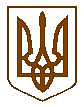 УКРАЇНАБілокриницька   сільська   радаРівненського   району    Рівненської    областіВ И К О Н А В Ч И Й       К О М І Т Е Т     ПРОЕКТ   РІШЕННЯвід   07  березня  2019  року                                                                           №                                                                  Про затвердження плану  заходів щодо подолання сексистського та гендерно-стереотипного висвітлення інформації про жінок, підвищення рівня їх обізнаності щодо своїх прав і механізму їх реалізації на 2019 рік Заслухавши та обговоривши інформацію секретаря ради                                І.Захожої щодо забезпечення підвищення рівня поінформованості жінок про їх права та їх правової грамотності в усіх питаннях, які охоплюються Конвенцією, з тим щоб вони могли відстоювати свої права, та на виконання листа голови Рівненської районної державної адміністрації від 25 лютого 2019 року №вих-731/01-57/19 «Про районний план інформаційно-просвітницьких заходів щодо подолання сексистського та гендерно-стереотипного висвітлення інформації про жінок, підвищення рівня їх обізнаності щодо своїх прав і механізму їх реалізації на 2019 рік», керуючись ст. 26, Закону України «Про місцеве самоврядування в Україні», виконавчий комітет Білокриницької сільської радиВИРІШИВ:Інформацію секретаря ради І.Захожої взяти до уваги.Затвердити план основних заходів  щодо подолання сексистського та гендерно-стереотипного висвітлення інформації про жінок, підвищення рівня їх обізнаності щодо своїх прав і механізму їх реалізації на 2019 рік,  згідно додатку 1.Контроль за виконанням даного рішення покласти на заступника сільського голови з питань діяльності виконавчих органів І.Захожу.Сільський голова                                                                                      Т. ГончарукДодаток 1до рішення виконавчого комітету від «___» _________  2019 р.  № ____ПЛАН ЗАХОДІВБілокриницької сільської ради щодо подолання сексистського та гендерно-стереотипного висвітлення інформації про жінок, підвищення рівня їх обізнаності щодо своїх прав і механізму їх реалізації на 2019 рік Секретар  виконкому                                                                                                    І.Захожа№п/пНайменування заходуСтрок виконанняВідповідальні за виконання12341Забезпечувати підготовку та сприяти висвітленню у засобах масової інформації місцевої сфери розповсюдження інформації про права жінок, підвищення рівня їх обізнаності щодо своїх прав і механізму їх реалізації.Упродовж рокуЧлени виконавчого комітету, депутати сільської ради2Забезпечити підготовку та здійснення тематичних інформаційних заходів на місцевому рівні, спрямованих на виконання Конвенції, Факультативного протоколу та Загальних рекомендацій Комітету ООН, із залученням державних службовців, депутатів сільської ради, посадових осіб місцевого самоврядування.Упродовж рокуЧлени виконавчого комітету, депутати сільської ради3Сприяти у проведенні систематичних інформаційних кампаніях для жінок про їх права і доступні засоби правового захисту для відстоювання своїх порушених прав відповідно до Конвенції, зокрема для жінок із сільської місцевості та жінок, що належать до ромських національних меншин.Упродовж рокуЧлени виконавчого комітету, депутати сільської ради5Сприяти у проведенні інформаційної кампанії для роботодавців щодо заборони сексизму, прямої та непрямої дискримінації щодо жінок.Упродовж рокуЧлени виконавчого комітету, депутати сільської ради